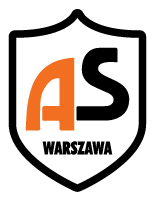 REGULAMIN AS WARSZAWA1. Zajęcia w AS odbywają się dwa razy w tygodniu zgodnie z terminarzem.2. Składka członkowska wynosi 250 zł miesięcznie, płatna do 5-go każdego miesiąca Nr konta znajduje się na stronie :www.akademia-sportu.pl, zakładka kontakt .z dopiskiem : zajęcia piłkarskie, imię i nazwisko uczestnika, za jaki okres dokonana jest wpłata imię i nazwisko Trenera.3. AS nie zwraca pieniędzy za nieobecność zawodnika na zajęciach.4. W miesiącu lipcu oraz sierpniu podczas przerwy wakacyjnej opłaty nie ma.5. Zawodnicy mają możliwość udziału w zajęciach indywidualnych. Koszt takich zajęć wynosi 40 zł za godzinę. Termin zajęć ustalany jest z trenerami. Grupy max 8 osobowe.6.Każdy uczestnik Akademii ma obowiązek zakupić pakietu startowy: 2 x koszulka treningowa,dres ortalion,piłka. Ceny będą specjalnie wynegocjowane przez Akademię Sprzęt jest wizytówką klubu i na wszystkich zajęciach oraz turniejach musi być czysty i schludny.7. Zawodnicy będą poddawani selekcji celem stworzenia odpowiednich grup zgodnych z zaawansowaniem sportowym oraz wiekiem.8. Zawodnicy w różnych kategoriach wiekowych będą powoływani na rozgrywki, turnieje, oraz ligę.9. Zawodnicy są zobowiązani godnie reprezentować AS na zajęciach jak i w życiu codziennym.10. Zawodnicy powinni dążyć do podnoszenia swoich umiejętności sportowych.11. Podczas zajęć prosimy opiekunów o kulturalne zachowanie, nie wchodzenie na płytę boiska, hali i do szatni.12. AS zastrzega sobie zmiany w regulaminie z tygodniowym uprzedzeniemopiekunów i zawodników.13. Złamanie regulaminu może być podstawą do wydalenia z AS. 14. Wszelkiego rodzaju propozycje, skargi i uwagi prosimy kierować pisemnie dotrenerów AS.15. W sytuacji, kiedy zawodnik rezygnuje z uczestnictwa w zajęciach AS, należy dostarczyć pismo do trenera z miesięcznym wypowiedzeniem, oznajmiające o zakończeniu uczęszczania na treningi w innym wypadku naliczane będą koszty do momentu dostarczenia pisma.16. Zawodnik uczęszczający na zajęcia piłkarskie musi mieć ważne zaświadczenielekarskie dotyczące stanu zdrowia / zaświadczenia przedstawiamy co 6-miesięcy/.17. Wyrażam zgodę na udostępnienie danych osobowych oraz wizerunku syna w celach promocyjnych AS (dotyczy to głównie zdjęć, które będą umieszczane z obozów, turniejów, treningów, meczów itp..)18.W przypadku zaległości finansowych, zawodnik będzie wykreślony z listy zawodników AS.19.AS informuję, że na zawodach, turniejach i innych imprezach będziemy używać nazwy AS Warszawa.20.Rodzic/opiekun zobowiązany jest do ubezpieczenia dziecka na wypadek NW.Informujemy, że administratorem Pani/Pana danych osobowych jest Akademia Sportu Paweł Kusek, Akademia Sportu s.c Małgorzata Sas- Kusek,Paweł Kusek Ul. Zaogrodzie 30,30-243 Kraków. Dane osobowe zbierane są w celu rekrutacji dziecka do szkółki piłkarskiej  oraz pełnienia usług szkoleniowych. Podanie danych osobowych jest dobrowolne. Posiada Pani/Pan prawo dostępu do treści danych oraz ich poprawiania. Pani/Pana dane osobowe będą przetwarzane przez trwania umowy. Posiada Pani/Pan prawo do wniesienia skargi do organu nadzorczego, jeśli uzna, że przetwarzanie Pani/Pana danych narusza aktualnie obowiązujące przepisy dotyczące ochrony danych.